Compléter le tableau ci-dessous en inscrivant les éléments qui assurent les différentes fonctions techniques (cellules bleues).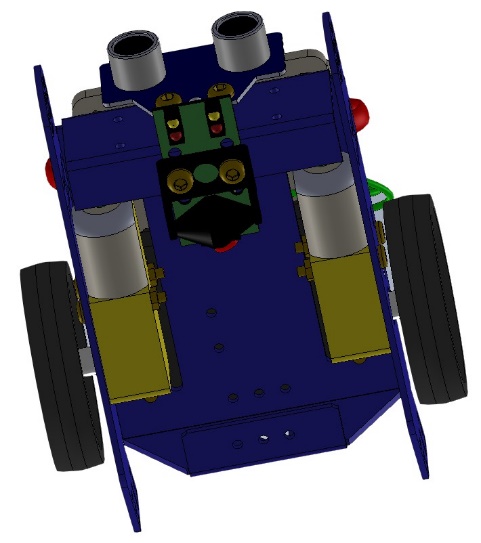 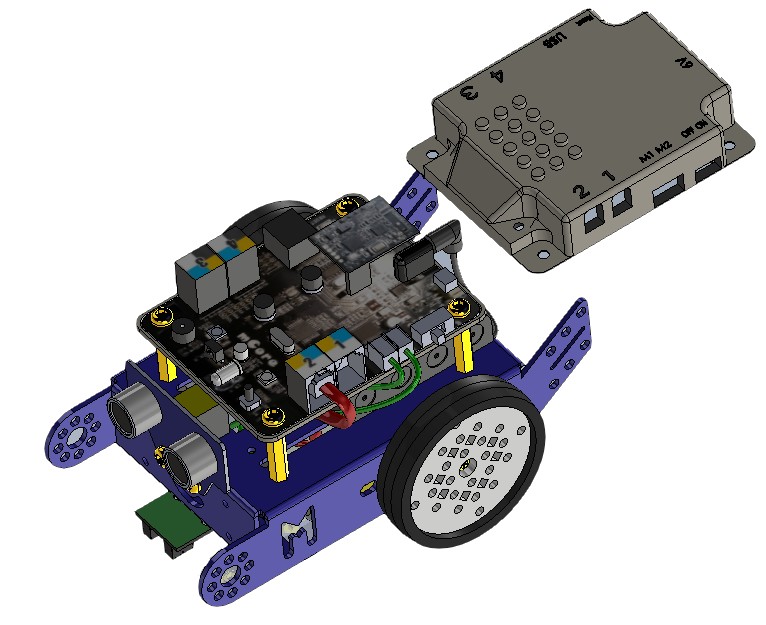 4èmeComment organiser la circulation d’un robot dans un espace ?Comment organiser la circulation d’un robot dans un espace ?Collège AuteuilCollège AuteuilTravail : Je vais identifier les fonctions et solutions techniques du robot Mbot.Travail : Je vais identifier les fonctions et solutions techniques du robot Mbot.Travail : Je vais identifier les fonctions et solutions techniques du robot Mbot.Date :Date :NOM :NOM :Prénom :Prénom :Classe :Fonctions assurées par le robotEléments assurant cette fonctionConnectiqueFT1Détecter une ligne ………………………………………………………………………………………Port 2FT2Détecter un obstacle ………………………………………………………………………………………Port3FT3Propulser ………………………………………………………………………………………M1M2FT4Traiter ………………………………………………………………………………………FT5Alimenter Batterie Connecteur FT6Détecter la nuit ………………………………………………………………………………………FT7Signaler Led buzzerFT8Connecter les élémentsPorts   FT9Supporter ………………………………………………………………………………………FT10Recevoir le programme…………………………………………………………………………………………………………………FT11Commander …………………………………………………………………………………………………………………